Pondělí 6. 4. 2020Podvojný deník;Diktát (do 13.00);Soutěž na pravopis koncovek podstatných jmen a obvod trojúhelníků, čtverců a obdélníků;ČJ: 102/7 – Doplň na fólii a odpověz na otázky:Která  slova jsou rodu mužského životného? Jaký vzor?Která slova jsou rodu mužského neživotného? Jaký vzor?Která slova jsou rodu středního podle vzoru stavení?Které slovo je rodu středního, vzor moře?Které slovo je rodu ženského, vzor kost?Podle jakého rodu a vzoru jsou zbylá slova?Přv - https://www.fyrebox.com/play/prirodoveda_6k49924wyM: a) Vypočítej :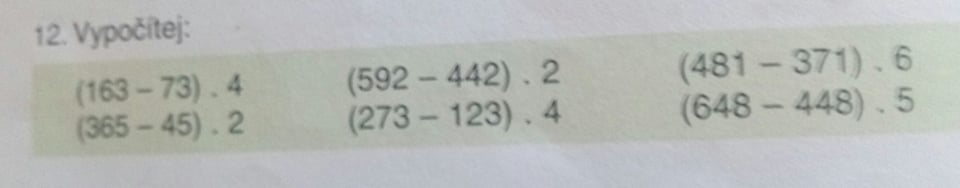     b) Zapiš čísla, která mají rozvinutý zápis: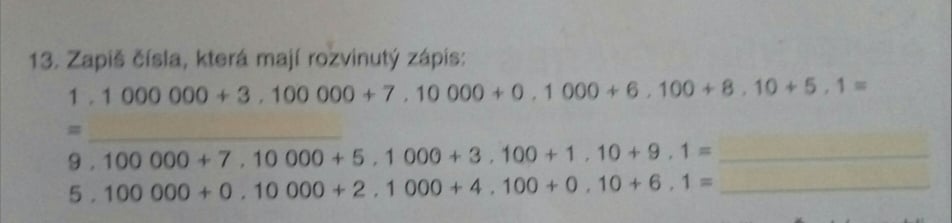   c) Pouze čísla vypiš a zaokrouhli na 10 000 a 1000, nic víc dělat nemusíš: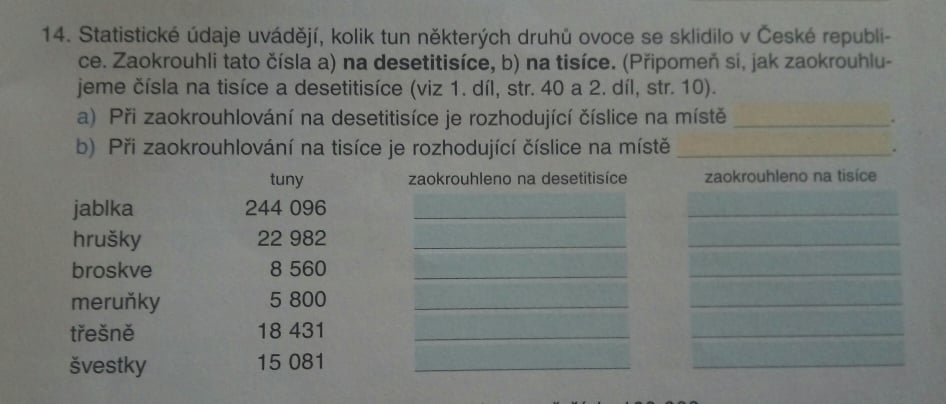 d) Napiš čtyři čísla, jejichž zaokrouhlením dostaneš číslo 100 000: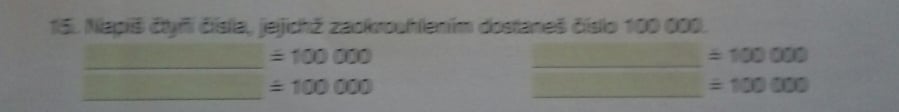 